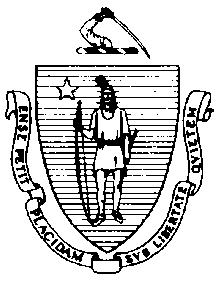 The Executive Office of Health and Human ServicesDepartment of Public HealthBureau of Environmental HealthCommunity Sanitation ProgramTelephone: 781 828-8046Facsimile: 781 828-7703Nicholas.Gale@state.ma.usMarch 18, 2014 Michael Corsini, Superintendent Re: Facility Inspection – Massachusetts Treatment Center, BridgewaterDear Superintendent Corsini:In accordance with M.G.L. c. 111, §§ 5, 20, and 21, as well as Massachusetts Department of Public Health (Department) Regulations 105 CMR 451.000: Minimum Health and Sanitation Standards and Inspection Procedures for Correctional Facilities; 105 CMR 480.000: Storage and Disposal of Infectious or Physically Dangerous Medical or Biological Waste (State Sanitary Code, Chapter VIII); 105 CMR 590.000: Minimum Sanitation Standards for Food Establishments (State Sanitary Code Chapter X); the 1999 Food Code; and 105 CMR 205.000 Minimum Standards Governing Medical Records and the Conduct of Physical Examinations in Correctional Facilities; I conducted an inspection of the Massachusetts Treatment Center on February 25 and 26, 2014 accompanied by Jim Robinson, Environmental Health and Safety Officer. Violations noted during the inspection are listed below including 45 repeat violations:HEALTH AND SAFETY VIOLATIONS(* indicates conditions documented on previous inspection reports)Front Lobby Waiting Area 	No Violations NotedMen’s Bathroom   	No Violations NotedWomen’s Bathroom  	No Violations NotedControl Area Roll Call Room  	No Violations NotedMen’s Locker Room  105 CMR 451.353	Interior Maintenance: Sink countertop damagedWomen’s Locker Room  	No Violations NotedBooking  	No Violations NotedUtility Closet	No Violations NotedVisiting Room   	No Violations NotedFire Safety Room   	No Violations NotedCentral Laundry 105 CMR 451.353*	Interior Maintenance: Wet mop stored in bucketArchives  	No Violations NotedA Unit105 CMR 451.353*	Interior Maintenance: Carpet damaged in the Pit areaA1 Unit Officer’s Trap 	No Violations NotedMain Area 105 CMR 451.353*	Interior Maintenance: Floor not maintained in good repair, floor tile damaged by cell          # AG-8, AG-14, and AG-16105 CMR 451.353*	Interior Maintenance: Right stairwell tread damaged105 CMR 451.353*	Interior Maintenance: Floor not maintained in good repair, floor molding damaged outside of cell # AG-3105 CMR 451.353	Interior Maintenance: Dryer not vented to the exteriorShowers 	No Violations NotedCells 105 CMR 451.353	Interior Maintenance: Floor not maintained in good repair, floor damaged in cell # AM-11, AG-11, and AG-14A2 Unit Main Area 105 CMR 451.353	Interior Maintenance: Ceiling not maintained in good repair, paint peeling105 CMR 451.350	Structural Maintenance: Floor not easily cleanable, floor cracked105 CMR 451.353	Interior Maintenance: Dryer not vented to the exteriorClassroom # A1-8105 CMR 451.353	Interior Maintenance: Ceiling not maintained in good repair, ceiling damaged105 CMR 451.353	Interior Maintenance: Carpet dirtyShowers 105 CMR 451.123*	Maintenance: Floor damaged in shower # AM-36105 CMR 451.123	Maintenance: Ceiling damaged, paint peeling in shower # AM-35105 CMR 451.123	Maintenance: Ceiling dirty, appearance of mold in shower # AM-36105 CMR 451.123	Maintenance: Door frame rusted in shower # AG-36105 CMR 451.123	Maintenance: Drain flies observed in shower # AM-35Cells 	No Violations NotedHealth Service Unit 105 CMR 451.350*	Structural Maintenance: Three broken hallway windows outside of HSUBiohazard Room # A1-23	No Violations NotedMain Area 	No Violations NotedBreak Room # A1-65 105 CMR 451.353	Interior Maintenance: Trim around sink damagedFC 4-903.11(A)(2)	Protection of Clean Items, Storing: Single-service items not protected from 	contamination, utensils not stored handles upNurse Practitioner’s Office  	No Violations NotedMedical Records Room  	No Violations NotedMedication Room # A1-35	No Violations NotedX-Ray Room # A1-46	No Violations NotedDentist’s Office A1-37105 CMR 451.130	Plumbing: Plumbing not maintained in good repair, cold water faucet leaking105 CMR 451.130	Plumbing: Plumbing not maintained in good repair, faucet difficult to turn onPatient Bathroom # A1-69	No Violations NotedExam Room	No Violations NotedUtility Closet	No Violations NotedExam Room # A1-49105 CMR 451.353	Interior Maintenance: Patient exam table damagedOfficer’s Area105 CMR 451.353*	Interior Maintenance: Chair cushions damagedMen’s Bathroom  	No Violations Noted Women’s Bathroom  	No Violations NotedStaff Bathroom  	No Violations NotedTherapy Suite   	No Violations NotedUtility Closet105 CMR 451.353	Interior Maintenance: Wet mop stored in bucketTherapy Men’s Bathroom	No Violations NotedTherapy Women’s Bathroom	No Violations NotedB UnitB1 Unit  Officer’s Trap FC 4-602.12(B)	Cleaning of Equipment and Utensils; Frequency: Interior of microwave oven dirtyFC 4-501.11(A)	Maintenance and Operation, Equipment: Equipment not maintained in a state of good 	repair, refrigerator door handle brokenMain Area 105 CMR 451.350*	Structural Maintenance: Window broken near washer/dryer unit105 CMR 451.353	Interior Maintenance: Dryer not vented to the exterior105 CMR 451.141	Screens: Screen damaged near washer/dryer unit105 CMR 451.353	Interior Maintenance: Floor not maintained in good repair, floor damaged near cell # BG-14Showers 105 CMR 451.123	Maintenance: Floor damaged around drain in shower # BG-13105 CMR 451.123	Maintenance: Drain flies observed in shower # BG-12Cells 	No Violations NotedB2 Unit  Main Area 105 CMR 451.353	Interior Maintenance: Dryer not vented to the exteriorShowers 	No Violations NotedCells 105 CMR 451.350*	Structural Maintenance: Ceiling not easily cleaning, ceiling damaged in cell # 24105 CMR 451.350	Structural Maintenance: Ceiling not easily cleaning, ceiling damaged in cell # 25 and 26105 CMR 451.353	Interior Maintenance: Floor not maintained in good repair, floor damaged outside cell # 5 and 11Utility Closet # B1-11105 CMR 451.130	Plumbing: Plumbing not maintained in good repair, slop sink leakingMaintenance Corridor  Maintenance Workshop	No Violations NotedStaff Bathroom  105 CMR 451.123*	Maintenance: Countertop damagedStore Room # B1-75105 CMR 451.350	Structural Maintenance: Ceiling not easily cleanable, ceiling damagedTool Crib Room # B1-74	No Violations NotedCanteen Room  FC 4-501.11(A)*	Maintenance and Operation, Equipment: Equipment not maintained in a state of good 	repair, freezer door damagedFC 4-501.11(B)*	Maintenance and Operation, Equipment: Equipment components not maintained in a 	state of good repair, freezer gasket damagedBarber Shop  	No Violations NotedFood Service  South-Side Dining Area	No Violations NotedNorth-Side Dining Area	No Violations Noted  Kitchen 3-Bay Sink AreaFC 5-205.15(B)*	Plumbing System, Operations and Maintenance: Plumbing system not maintained in 	good repair, faucets leakingRinse/Dishwashing AreaFC 5-205.15(B)*	Plumbing System, Operations and Maintenance: Plumbing system not maintained in 	good repair, rinse hose faucet leakingServing Area	No Violations NotedCooler # 6/Freezer Unit	No Violations NotedDry StorageFC 6-501.11*	Maintenance and Operation; Repairing: Facility not in good repair, ceiling leakingRecycling Area	No Violations NotedToxic/Caustic 	No Violations NotedInmate Bathroom FC 6-501.11	Maintenance and Operation; Repairing: Facility not in good repair, toilet seat damagedSwill Room FC 4-501.11(B)	Maintenance and Operation, Equipment: Equipment components not maintained in a 	state of good repair, cooler gaskets damagedStaff Food Service Dining Area 	No Violations NotedKitchen FC 6-301.20	Numbers and Capacity; Handwashing Facilities: No waste receptacle provided for disposable towelFC 4-501.114(A)	Maintenance and Operation; Equipment: Chlorine Sanitizer solution tested greater 	than recommended concentrationFC 6-202.11(A)	Design, Construction, and Installation; Functionality: Light shield damagedFC 5-501.113(A)	Refuse, Recyclables, and Returnables: Trash receptacles not kept coveredPrep Area	No Violations NotedStorage Area 	No Violations NotedGymMain Area 105 CMR 451.350*	Structural Maintenance: Ceiling not easily cleanable, ceiling leaking105 CMR 451.353	Interior Maintenance: Gym equipment padding damaged105 CMR 451.353	Interior Maintenance: Floor not maintained in good repair, floor damaged by gym equipmentMen’s Staff Bathroom   105 CMR 451.130*	Plumbing: Plumbing not maintained in good repair, shower out-of-orderWomen’s Staff Bathroom  	No Violations NotedInmate Bathroom	No Violations NotedUtility Room105 CMR 451.353	Interior Maintenance: Floor not maintained in good repair, ceiling damagedOfficeFC 4-501.11(B)	Maintenance and Operation, Equipment: Equipment components not maintained in a 	state of good repair, refrigerator gasket dirtyC UnitC1 Unit Officer’s Trap	No Violations NotedMain Area105 CMR 451.353*	Interior Maintenance: Floor not maintained in good repair, floor molding damaged across from cell # 1105 CMR 451.130	Plumbing: Plumbing not maintained in good repair, sink leaking105 CMR 451.353	Interior Maintenance: Dryer not vented to the exteriorShowers 	No Violations NotedCells105 CMR 451.353*	Interior Maintenance: Floor not maintained in good repair, floor damaged in cell # 6C2 Unit  Main Area  105 CMR 451.350*	Structural Maintenance: Ceiling not easily cleaning, ceiling damaged Utility Closet	No Violations NotedShowers 105 CMR 451.123	Maintenance: Floor damaged in shower # CM-36Cells 	No Violations NotedD UnitD1 Unit Officer’s Trap105 CMR 451.353	Interior Maintenance: Chair padding damagedMain Area  105 CMR 451.350	Structural Maintenance: Ceiling not easily cleanable, ceiling damagedShowers 	No Violations NotedCells 	No Violations NotedD2 Unit Main Area  105 CMR 451.350*	Structural Maintenance: Ceiling not easily cleanable, ceiling damaged 105 CMR 451.353	Interior Maintenance: Stair tread damagedShowers 	No Violations NotedCells 	No Violations NotedMODULAR UNITS South 1 Medication Room  	No Violations NotedExam Room	No Violations NotedBack Room   	No Violations NotedDay Room   105 CMR 451.353*	Interior Maintenance: Damaged table Staff Bathroom105 CMR 451.123	Maintenance: Floor damaged, base molding damaged105 CMR 451.123	Maintenance: Ceiling damagedOffices	No Violations NotedDorms   	No Violations NotedUtility Closet105 CMR 451.350*	Structural Maintenance: Wall not easily cleanable, wall damagedEast BathroomBathroom   105 CMR 451.123*	Maintenance: Wall damaged105 CMR 451.123	Maintenance: Sink countertop damaged105 CMR 451.123	Maintenance: Partitions rustedShowers	Unable to Inspect – Under Construction West Bathroom Bathroom  	No Violations NotedShowers	No Violations NotedSouth 2 Old Laundry Area 	No Violations NotedBack Room   	No Violations NotedDay Room   105 CMR 451.353*	Interior Maintenance: Damaged tableStaff Bathroom	No Violations Noted Break Room   	No Violations NotedUtility Closet105 CMR 451.350*	Structural Maintenance: Floor not easily cleanable, floor damaged105 CMR 451.350*	Structural Maintenance: Wall not easily cleanable, wall damagedDorms   	No Violations NotedEast BathroomBathroom   105 CMR 451.123*	Maintenance: Partitions rusted105 CMR 451.123	Maintenance: Wall damaged105 CMR 451.123	Maintenance: Wall vent rustedShowers105 CMR 451.123	Maintenance: Wall damaged in shower # 1-4105 CMR 451.123	Maintenance: Floor damaged in shower # 1-4105 CMR 451.130	Plumbing: Plumbing not maintained in good repair, shower # 4 out-of-orderWest BathroomBathroom105 CMR 451.130*	Plumbing: Plumbing not maintained in good repair, urinal out-of-orderShowers105 CMR 451.123*	Maintenance: Soap scum on walls in all showers105 CMR 451.130	Plumbing: Plumbing not maintained in good repair, shower # 1 leakingNorth 1 Old Laundry Area 	No Violations NotedBack Room   	No Violations NotedDay Room   105 CMR 451.353*	Interior Maintenance: Damaged table   Staff Bathroom	No Violations NotedConference Room   	No Violations NotedUtility Closet105 CMR 451.350*	Structural Maintenance: Wall not easily cleanable, wall damaged behind slop sink105 CMR 451.130	Plumbing: Plumbing not maintained in good repair, slop sink leaking	Dorms   	No Violations NotedEast BathroomBathroom   105 CMR 451.123*	Maintenance: Wall damaged, paint peeling105 CMR 451.123*	Maintenance: Partitions rustedShowers105 CMR 451.123	Maintenance: Ceiling vent dusty105 CMR 451.123*	Maintenance: Ceiling dirty105 CMR 451.123	Maintenance: Shower leaking in shower # 2105 CMR 451.123	Maintenance: Ceiling damaged, ceiling leaking in shower areaWest Bathroom   Bathroom105 CMR 451.123*	Maintenance: Partitions rustedShowers105 CMR 451.123*	Maintenance: Soap scum on walls in all showersNorth 2 Old Laundry Area 105 CMR 451.350*	Structural Maintenance: Floor not easily cleanable, floor damaged Back Room   	No Violations NotedDay Room   105 CMR 451.353*	Interior Maintenance: Damaged table   Staff Bathroom	No Violations NotedConference Room   	No Violations Noted 	Dorms   	No Violations NotedUtility Closet 	105 CMR 451.344	Illumination in Habitable Areas: Light not functioning properlyEast Bathroom Bathroom  105 CMR 451.130	Plumbing: Plumbing not maintained in good repair, sink # 6 out-of-orderShowers105 CMR 451.123	Maintenance: Wall damaged in all showers105 CMR 451.123	Maintenance: Floor damaged in all showersWest Bathroom   Bathroom105 CMR 451.123	Maintenance: Sink countertop damagedShower105 CMR 451.123*	Maintenance: Ripped handicap seat in shower105 CMR 451.123*	Maintenance: Soap scum on walls in all showersADMINISTRATION AREA   Main Area 105 CMR 451.350	Structural Maintenance: Ceiling not easily cleanable, ceiling leakingMen’s Bathroom  	No Violations NotedWomen’s Bathroom  	No Violations NotedMinimum Privilege Area Cells  	No Violations NotedHallway	No Violations NotedUtility Closet105 CMR 451.353	Interior Maintenance: Wet mop stored in bucketOfficer’s Trap  FC 4-602.12(B)*	Cleaning of Equipment and Utensils; Frequency: Interior of microwave oven dirtyFC 4-601.11(A)	Cleaning of Equipment and Utensils, Objective: Food contact surface dirty, coffee maker dirtyShowers	No Violations NotedLearning Area  Hallway	No Violations NotedLibrary   	No Violations NotedMale Bathroom   	No Violations NotedFemale Bathroom105 CMR 451.350	Structural Maintenance: Ceiling not easily cleanable, ceiling leakingUtility Closet	No Violations NotedToxic/Caustic Closet	No Violations NotedInmate Bathroom   	No Violations NotedIndustry Operations  Print Shop   	No Violations NotedArt Room   	No Violations NotedWood Shop  Assembly Room	No Violations NotedUtility Closet	No Violations NotedInmate Bathroom	No Violations NotedCOMMUNITY TRANSITION HOUSE1st FloorKitchenFC 5-202.12(A)	Plumbing System, Design: Handwashing sinks water temperature recorded at 1040F, main sinkLiving Area	No Violations Noted2nd FloorBathroom	No Violations NotedBedrooms	No Violations NotedObservations and Recommendations The inmate population was 568 at the time of inspection.This facility does not comply with the Department’s Regulations cited above. In accordance with 105 CMR 451.404, please indicate next to each entry on the inspection report a plan of correction. Said plan of correction must be submitted within ten working days of receiving this report and should detail the specific steps that will be taken and the date of expected compliance. The plan of correction should be submitted to my attention, at the address listed above.To review the specific regulatory requirements please visit our website at www.mass.gov/dph/dcs and click on "Correctional Facilities" (available in both PDF and RTF formats).To review the Food Establishment regulations please visit the Food Protection website at www.mass.gov/dph/fpp and click on “Food Protection Regulations”. Then under “Retail” click “105 CMR 590.000 - State Sanitary Code Chapter X – Minimum Sanitation Standards for Food Establishments” and “1999 Food Code”.This inspection report is signed and certified under the pains and penalties of perjury.									Sincerely,									Nicholas Gale 									Environmental Health Inspector, CSP, BEHcc:	Suzanne K. Condon, Associate Commissioner, Director, BEH	Steven Hughes, Director, CSP, BEH	John W. Polanowicz, Secretary, Executive Office of Health and Human Services 	Luis S. Spencer, Commissioner, DOC	Jim Robinson, EHSOEric J. Badger, CHO, Health Agent, Bridgewater Health Department	Clerk, Massachusetts House of Representatives	Clerk, Massachusetts Senate	Andrea Cabral, Secretary, EOPSDEVAL L. PATRICKGOVERNORJOHN W. POLANOWICZSECRETARYCHERYL BARTLETT, RNCOMMISSIONER